Manta,   ………….. de  2014DoctorOswaldo Zambrano Quinde DECANO FACULTAD DE PSICOLOGIA UNIVERSIDAD LAICA ELOY ALFARO DE MANABI PRESENTESeñor Decano:YO, ……………………………………….., C.C. Nº …………………. estudiante del quinto año de la carrera de psicología, mención Psicólogo Clínico de la Universidad Laica “Eloy Alfaro” de Manabí, del periodo académico 2013-2014.Solicito e informo mediante esta comunicación escrita, señor Decano, mi decisión de  acogerme al Trabajo de Investigación, señalado en el Art. 37, numeral 2, del Reglamento de Régimen Académico del Sistema Nacional de Educación Superior, expedido por el Ex -  CONESUP, el 30 de octubre del 2008, en razón que la Transitoria Quinta, literal b, del Reglamento de Régimen Académico en vigencia, sí me lo permite.Por lo que escojo la siguiente alternativa: Particular que comunico a usted, como constancia de mi decisión libre y voluntaria Atentamente,…………………………………..C.C. Nº ………………………c.c. Unidad de TitulaciónManta,                          de 2014 DoctorOswaldo Zambrano Quinde DECANO FACULTAD DE PSICOLOGIA UNIVERSIDAD LAICA ELOY ALFARO DE MANABI PRESENTESeñor Decano:YO,                                         C/I. #,           estudiante del quinto año de la carrera de psicología, mención Industrial - Organizacional de la Universidad Laica “Eloy Alfaro” de Manabí, del periodo académico 2013-2014.Solicito e informo mediante esta comunicación escrita, señor Decano, mi decisión de  acogerme al Trabajo de Investigación, señalado en el Art. 37, numeral 2, del Reglamento de Régimen Académico del Sistema Nacional de Educación Superior, expedido por el Ex -  CONESUP, el 30 de octubre del 2008, en razón que la Transitoria Quinta, literal b, del Reglamento de Régimen Académico en vigencia, sí me lo permite.Por lo que escojo la siguiente alternativa: Particular que comunico a usted, como constancia de mi decisión libre y voluntaria Atentamente,………………………………….    C.I. c.c. Unidad de Titulación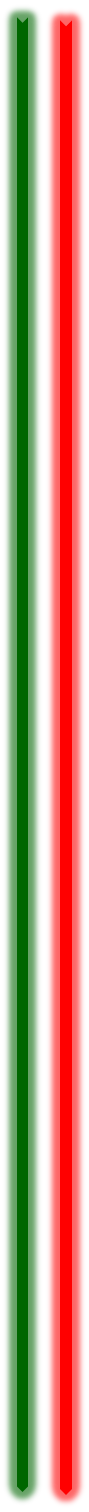 Manta,….………………… del 2014Señor Dr. Oswaldo Zambrano Quinde DECANO FACULTAD DE PSICOLOGIA UNIVERSIDAD LAICA ELOY ALFARO DE MANABI PRESENTESeñor Decano:YO,……………………………………………………., C/I. #, ………………….... estudiante del quinto año de la carrera de psicología mención Psicólogo Clínico de la Universidad Laica “Eloy Alfaro” de Manabí, del periodo académico 2013-2014.Solicito e informo mediante esta comunicación escrita, señor Decano, mi decisión de acogerme al Examen Complexivo de Grado, tal como lo establece la Transitoria Quinta, literal a, del Reglamento de Régimen Académico en Vigencia.Particular que comunico a usted, como constancia de mi decisión libre y voluntaria    Atentamente,                            	………………………………….C.I.Manta,….………………… del 2014Señor Dr. Oswaldo Zambrano Quinde DECANO FACULTAD DE PSICOLOGIA UNIVERSIDAD LAICA ELOY ALFARO DE MANABI PRESENTESeñor Decano:YO,……………………………………………………., C/I. #, ………………….... estudiante del quinto año de la carrera de psicología mención Psicólogo Industrial- Organizacional de la Universidad Laica “Eloy Alfaro” de Manabí, del periodo académico 2013-2014.Solicito e informo mediante esta comunicación escrita, señor Decano, mi decisión de acogerme al Examen Complexivo de Grado, tal como lo establece la Transitoria Quinta, literal a, del Reglamento de Régimen Académico en Vigencia.Particular que comunico a usted, para los fines pertinentes.    Atentamente,                            	………………………………….C.I.ETNOGRAFÍASSISTEMATIZACIÓN DE EXPERIENCIAS PRÁCTICAS DE INVESTIGACIÓN/ INTERVENCIÓNANÁLISIS DE CASOSETNOGRAFÍASSISTEMATIZACIÓN DE EXPERIENCIAS PRÁCTICAS DE INVESTIGACIÓN/INTERVENCIÓNANÁLISIS DE CASOS